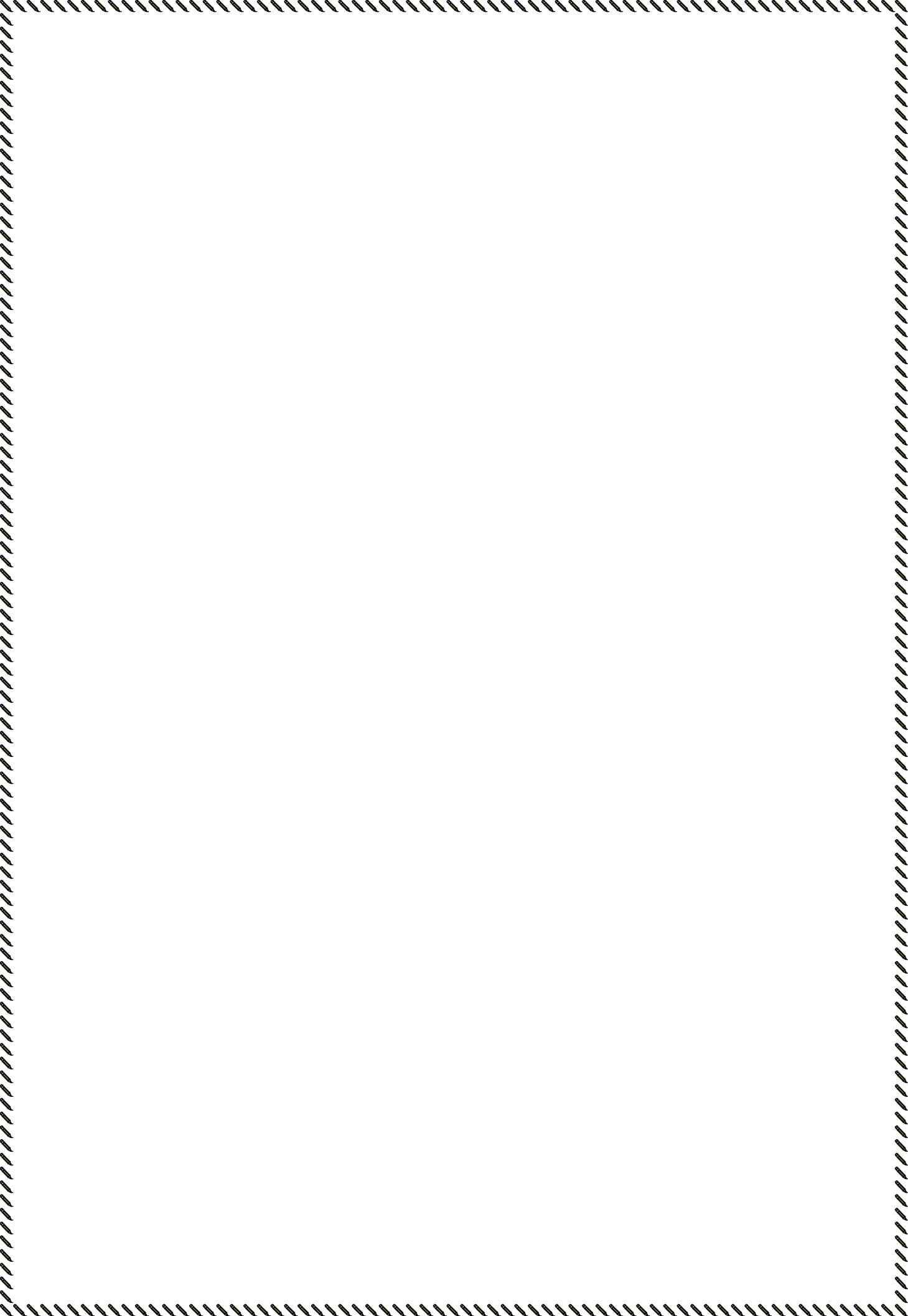 WEWNĄTRZSZKOLNY SYSTEMDORADZTWA ZAWODOWEGOROK SZKOLNY 2020/2021PUBLICZNA SZKOŁA PODSTAWOWA NR 1 IM. TWÓRCÓW NIEPODLEGŁEJ POLSKIW DYNOWIE1Obowiązujące akty prawne dotyczące udzielania uczniom pomocy w wyborze zawodu i kierunku kształcenia:Ustawa z dnia 7 września 1991 r. o systemie oświaty (Dz. U. z 1996 r. nr 67 poz. 329 i nr 106 poz. 496, z 1997 r., nr 28 poz. 153 i nr 141 poz. 943, z 1998 r. nr 117 poz. 759 i nr 162 poz. 1126 oraz z 2000 r. nr 12 poz. 136 i nr 19 poz. 239 i nr 48 poz. 550, nr 104 poz. 1104, nr 120 poz. 1268 i nr 122 poz. 1320 oraz z 2001 r. nr 111 poz. 1194 i nr 144 poz. 1615.... ).Rozporządzenie Ministra Edukacji Narodowej z dnia 9 sierpnia 2017r. w sprawie zasad udzielania i organizacji pomocy psychologiczno-pedagogicznej w publicznych przedszkolach, szkołach i placówkach.( Dz.U. z 25 sierpnia 2017r.2017r. poz.1591 z późniejszymi zmianami).Rozporządzenie Ministra Edukacji Narodowej i Sportu z dnia 13 czerwca 2003r. w sprawie rodzajów, organizacji oraz sposobu działania publicznych placówek kształcenia ustawicznego i publicznych placówek kształcenia praktycznego, w tym publicznych ośrodków dokształcania i doskonalenia zawodowego. Dz.U. nr 132, poz. 1225.Rozporządzenie Ministra Edukacji Narodowej i Sportu z dnia 7 marca 2005r. w sprawie ramowych statutów placówek publicznych. (Dz.U. nr 52, poz. 466. Na podstawie art. 60 ust. 2 Ustawy z dnia 7 września 1991 r. o systemie oświaty. Dz.U. 2004, nr 256, poz. 2572; nr 273, poz. 2703 i nr 281, poz. 2781 oraz 2005, nr 17, poz.141. z późniejszymi zmianami.Ustawa z dnia 26 stycznia 1982 r. - Karta Nauczyciela. Dz.U. 2003, nr 118, poz. 1112; nr 137, poz. 1304; nr 203, poz. 1966; nr 228, poz. 2258 oraz 2004, nr 96, poz. 959 i nr 179, poz. 1845.Organ prowadzący szkołę lub placówkę po zasięgnięciu opinii organu sprawującego nadzór pedagogiczny, określa tygodniowy obowiązkowy wymiar godzin zajęć doradców zawodowych prowadzących zajęcia związane z wyborem kierunku kształcenia i zawodu.Rozporządzenie Ministra Edukacji Narodowej z dnia 14 lutego 2017r. w sprawie podstawy programowej wychowania przedszkolnego oraz podstawy programowej kształcenia ogólnego dla szkoły podstawowej.7.	Ustawa z dn. 14 grudnia 2016r. Prawo Oświatowe ( Dz.U. 2018r. poz. 996 z późniejszymi zmianami).2GŁÓWNE CELE PROGRAMUPodniesienie u uczniów samorządowych zdolności do podejmowania właściwych decyzji dotyczących dalszej edukacji w szkole ponadpodstawowej i wyższej oraz zdolności do przyszłego zatrudnienia zgodnie z posiadanymi predyspozycjami.OSOBY ODPOWIEDZIALNE ZA REALIZACJĘ DORADZTWA ZAWODOWEGO:Doradca zawodowy.Pedagog szkolny.Wychowawcy klas.Nauczyciele przedmiotów.SZCZEGÓŁOWE CELE PROGRAMUa) UczniowieKształtowanie umiejętności planowania dalszego rozwoju edukacyjno-zawodowego kontynuowania nauki w szkołach programowo wyższych.Kształtowanie odpowiedzialności za własny rozwój zawodowy.Kształtowanie umiejętności określania swoich celów życiowych, sprawnego komunikowania, autoprezentacji, radzenia sobie ze stresem.Wyposażenie uczniów w podstawowe umiejętności i kompetencje o kluczowym znaczeniu dla podejmowania trafnych decyzji edukacyjno – zawodowych.Umożliwienie uczniom dostępu do zasobów informacji edukacyjnych i zawodowych będących w wyposażeniu szkoły oraz w formach e-learningowych służących zdobywaniu informacji zawodowych (platforma e-learningowa).b) RodziceDostarczenie informacji o zawodach, aktualnych trendach na rynku pracy.Dostarczenie wiedzy o dziecku, jego umiejętnościach, preferencjach, wartościach, zdolnościach, zainteresowaniach, mocnych i słabych stronach.Zapoznanie rodziców z problematyką wyboru zawodu i możliwościami dalszego kształcenia.Dostarczenie informacji o ścieżkach edukacyjnych, przeciwwskazaniach zdrowotnych przy wyborze dalszego kształcenia.3c) NauczycieleUświadomienie nauczycielom konieczności wplatania w treści przedmiotowe tematyki z zakresu orientacji zawodowej.Udzielanie pomocy nauczycielom w realizacji tematów z zakresu problematyki wyboru zawodu i możliwości kształcenia w ramach lekcji przedmiotowych.Wypracowanie materiałów pomocniczych do prowadzenia zajęć na godzinach wychowawczych i spotkaniach z rodzicami.ZADANIADiagnozowanie potrzeb doradczych uczniów z wykorzystaniem różnych metod i źródeł pozyskiwania informacji.Diagnozowanie potrzeb doradczych uczniów szczególnie uzdolnionych – projektowanie wsparcia związanego z rozwijaniem indywidualnych zainteresowań uczniów.Udostępnienie informacji na temat szkół średnich funkcjonujących na terenie powiatu i powiatów ościennych.Gromadzenie i aktualizowanie zasobów informacji edukacyjno – zawodowej.Umieszczanie materiałów oraz informacji z zakresu doradztwa edukacyjno – zawodowego na stronie internetowej szkoły oraz gazetkach ściennych.Prowadzenie spotkań z rodzicami w ramach pomocy uczniom w przygotowaniu do świadomego planowania kariery i podjęcia roli zawodowej.Prowadzenie zajęć dla uczniów klas VII oraz VIII SP przygotowujących do świadomego planowania kariery i podjęcia roli zawodowej.8. Współpraca z dyrektorami szkół ponadpodstawowych w zakresie informowania o możliwościach dalszego kształcenia.Monitorowanie realizacji doradztwa edukacyjno – zawodowego.Szkolenia dla nauczycieli w zakresie możliwości wykorzystania lekcji do realizacji doradztwa zawodowego w szkole.FORMY REALIZACJIPoradnictwo zawodowe w ramach pracy z uczniami obejmuje:Poznawanie siebie.Autodiagnozę preferencji i zainteresowań zawodowych.Analizę potrzeb rynku pracy i możliwości zatrudnienia na rynku pracy.4Indywidualną pracę z uczniami mającymi problemy z wyborem szkoły i zawodu.Pomoc w planowaniu rozwoju zawodowego.Konfrontowanie samooceny uczniów z wymaganiami szkół i zawodów.Pomoc w wyborze i nabywaniu kwalifikacji zawodowych.Przygotowanie do samodzielności w trudnych sytuacjach życiowych:- egzamin, poszukiwanie pracy, podjęcie roli pracownika, zmiana zawodu, z adaptacją do nowych warunków, bezrobocie.Klasa 7Poznawanie słabych i mocnych stron:ankieta lub inna forma ewaluacyjna (zainteresowania, umiejętności, zdolności, osobowość zawodowa, temperament).Jaki ja naprawdę jestem? Poznaj samego siebie.Moja przyszłość – kim chcę być? Predyspozycje zawodowe.Przygotowanie do zmian w życiu człowieka w kontekście planowania kariery (motywacja, praca w zespole).Świat zawodów, kwalifikacje i kompetencje na rynku pracy.Klasa 8System edukacji w Polsce, cele edukacyjne i zawodowe.Poznawanie zawodów przyszłości.Współczesny rynek pracy, ja na obecnym rynku pracy.Praca jako wartość.Dokumenty aplikacyjne.Autoprezentacja.Co warto wiedzieć o szkołach branżowych?Alternatywne drogi dojścia do zawodu.Planowanie kariery zawodowej uwzględnia:zdolności i umiejętności,zainteresowania, motywację,osobowość zawodową,predyspozycje zawodowe,osiągnięcia szkolne,stan zdrowia.TREŚCI PROGRAMU REALIZOWANEGO Z UCZNIAMIA.	Poradnictwo grupowe.Program składa się z trzech modułów realizowanych w klasach siódmych i ósmych SP.Każdy moduł dotyczy trzech jednostek tematycznych:5poznanie samego siebierynek edukacji i pracyplanowanie przyszłości zawodowejModułowy układ treści programu zakłada realizację wszystkich trzech jednostek modułowych w każdej klasie w pogłębiony sposób. Program komponuje treści w taki sposób, aby w kolejnych latach kształcenia uczeń miał możliwość pogłębiania wiedzy i rozwinięcia umiejętności, z którymi zapoznał się już wcześniej.I. Poznanie samego siebieJednostki dydaktyczne wchodzące w skład jednostki modułowej „Poznanie samego siebie” prowadzą do stworzenia „modelu bilansu kompetencji ucznia” w kategorii wiedzy i umiejętnościw procesie tzw. „określania siebie”. Realizacja programu uruchamia myślenie ucznia w konwencji zasobów, talentów i predyspozycji tak, aby poznał on możliwości realnej oceny własnego potencjału i umiał go odnieść do swoich planów i aspiracji zawodowych.II. Rynek edukacji i pracyZakres jednostki modułowej „Rynek edukacji i pracy” opiera się na poznaniu lokalnego rynku edukacyjnego wraz z obowiązującym systemem rekrutacyjnym, zrozumieniu relacji pomiędzy osiągnięciami edukacyjnymi a planowaniem kariery, oraz poznaniem rynku pracy wraz z całąstrukturą zawodów z nowej klasyfikacji zawodów szkolnictwa zawodowego. Uczeń powinien umieć rozpoznać sytuację na rynku pracy, w jakie kwalifikacje i kompetencje inwestować, jak i gdzie się dokształcać.Planowanie przyszłości zawodowejJednostka modułowa prowadzi do rozwijania kompetencji w zakresie podejmowania decyzji, wzmacniania samodzielnego i krytycznego myślenia ucznia o swojej przyszłości, automonitorowania przebiegu rozwoju preferencji i zainteresowań zawodowych w trakcie nauki w szkole podstawowej.MODUŁOWY PLAN ZAJĘĆ DORADZTWA ZAWODOWEGO W SZKOLE PODSTAWOWEJ W DYNOWIE ROKU 2020/20216Metody dydaktyczne wykorzystywane w pracy z uczniamiOmawianie zagadnień teoretycznych.Omawianie indywidualnych przypadków.Dyskusja.Praca w grupach.Praca indywidualna.Symulacje.Prezentacje multimedialne.Projekty.Ćwiczenia projektowe.Burza mózgów.Debata.Sesje rozwiązywania problemu.Formy aktywności ucznia podczas zajęć:Przygotowanie raportów, projektów, prezentacji, dyskusji.Opracowanie materiałów do zajęć warsztatowych.Udział w rozmowach indywidualnych, grupowych.Przygotowanie własnego portfolio.EFEKTY KSZTAŁCENIAWiedzaUczeń:Zna swój potencjał osobisty potrzebny do realizacji własnej ścieżki kariery edukacyjno – zawodowej.Ma wiedzę na temat zawodów i planowania rozwoju zawodowego.Posiada pogłębioną wiedzę na temat kwalifikacji i kompetencji zawodowych współczesnego pracownika.7UmiejętnościUczeń:Potrafi dokonać bilansu swoich kompetencji indywidualnych, społecznych i zawodowych.Jest w stanie poznać i analizować własne preferencje zawodowe.Jest zdolny w sposób klarowny, spójny i precyzyjny określić wymagania współczesnego rynku pracy dotyczące kompetencji pracownika.Kompetencje społeczneUczeń:Ma pogłębioną świadomość znaczenia na rynku pracy nowych sposobów potwierdzania efektów uczenia się.Docenia w oparciu o metodę "Portfolio" przygotowanie do procesu rekrutacji edukacyjnej i zawodowej.Dostrzega rzeczywiste, współczesne problemy rynku edukacji i rynku pracy.B.  Poradnictwo indywidualneUdzielanie indywidualnych porad edukacyjno - zawodowych uczniom.Kierowanie uczniów o specjalnych potrzebach edukacyjnych do specjalistów.C. Współpraca z rodzicamiPrezentacja założeń pracy informacyjno – doradczej szkoły na rzecz uczniów.Włączenie rodziców jako przedstawicieli różnych zawodów do działań z zakresu poradnictwa zawodowego.Uświadomienie rodzicom ich wpływu na decyzje edukacyjno-zawodowe ich dzieci.Przedstawienie aktualnej oferty edukacyjnej szkolnictwa średniego.Konsultacje z rodzicami uczniów o specjalnych potrzebach edukacyjnych.Współpraca z instytucjami pozaszkolnymi wspomagającymi orientację edukacyjno - zawodowąPoradnia Psychologiczno – Pedagogiczna nr 1 w Rzeszowie.OHP, szkoły średnie.Wojewódzki Urząd Pracy w Rzeszowie.KOWEZiU (Krajowy Ośrodek Wspierania Informacji Edukacyjnej i Zawodowej).Mobilne Centrum Informacji Zawodowej w Rzeszowie.8HARMONOGRAM DZIAŁAŃ W ZAKRESIE DORADZTWA EDUKACYJNO – ZAWODOWEGO W SZKOLE PODSTAWOWEJ10MODUŁ IMODUŁ IIMODUŁ IIIPOZNANIE SIEBIEŚWIAT ZAWODÓWKARIERA EDUKACYJNO – ZAWODOWAKLASA 7KLASA 7 - 8KLASA 8• Zainteresowania,• Zawody na rynku pracy,• Planowanie przyszłości edukacyjno-zdolności, umiejętnościosobowość zawodowazawodowej.• Moje mocne i słabe• Zawód co to takiego? (planowanie• Źródła wiedzy o szkołachstronykariery, czyli jak wybrać zawód?)ponadpodstawowych.• Bilans posiadanej• Zawody przyszłości• Spotkanie z doradcami zawodowymiwiedzy• Wymagania i przeciw-wskazaniaszkół. ponadpodstawowych.• Predyspozycje ido danej pracy zawodowej• Autoprezentacja, alternatywne drogiskłonności edukacyjno-• Przeprowadzanie zajęćdojścia do zawoduzawodowewarsztatowych dla kl. 8-Przeprowadzenie zajęć warsztatowych dla• Radzenie sobie ze• Udzielanie indywidualnych poradkl. 8stresemuczniom i wspieranie wychowawców• Zapoznanie się z wymaganiami• Komunikacja werbalnaw orientacji zawodowej uczniówi procedurami rekrutacyjnymi, dokumentyi niewerbalna (warunkiaplikacyjneskutecznej komunikacji),• Przygotowanie spotkania klasy 8praca w zespolez absolwentami lub lokalnymi• Świat zawodów,biznesmenami, którzy osiągnęli sukces.kwalifikacje• Prowadzenie zajęć warsztatowych dlai kompetencje na rynkukl. 8.pracy• Współczesny rynek pracy, praca jako• Udzielaniewartośćindywidualnych porad• Wyjścia grupowe na zorganizowane Dniuczniom i wspieranieOtwarte w szkołach ponadpodstawowych.wychowawcóww orientacji zawodowejuczniówLpOpis działańOpis działańSposoby realizacjiOsoby/Czasinstytucjerealizacjiodpowiedzialne1.Diagnozowaniepotrzeb- opracowanie kwestionariuszy- wychowawcyIX-XIdoradczychuczniówankiet nt .rozpoznawania potrzeb-dor. zawodowyz wykorzystaniem różnychz wykorzystaniem różnychdoradczych uczniów- nauczycielemetod i źródeł- przeprowadzanie ankiet wśródprzedmiotupozyskiwania  informacjipozyskiwania  informacjiuczniów- pedagogna ten temat- przeprowadzanie rozmówszkolnyz uczniami, rodzicami,nauczycielami przedmiotów,wychowawcami na temat potrzebdoradczych uczniów- analiza literatury przedmiotu podkątem potrzeb doradczych uczniów2.Diagnoza potrzebDiagnoza potrzeb- przeprowadzanie rozmów- wychowawcyIX-Xdoradczych uczniów odoradczych uczniów oz nauczycielami na temat uczniów- pedagogspecjalnych potrzebachspecjalnych potrzebacho specjalnych potrzebachszkolnyedukacyjnych w tymedukacyjnych w tymedukacyjnych - typowanie tych- nauczycieleszczególnie uzdolnionych.szczególnie uzdolnionych.uczniówprzedmiotuProjektowanie wsparciaProjektowanie wsparcia- przeprowadzenie diagnozyzwiązanego z rozwijaniemzwiązanego z rozwijaniempotrzeb doradczych uczniówindywidualnychszczególnie uzdolnionych –zainteresowań uczniówzainteresowań uczniówprowadzenie rozmów ,ankietwśród uczniów , ich rodziców-pomoc uczniom w projektowaniuprzyszłej ścieżki edukacyjno-zawodowej ; wskazanie możliwościi form rozwijania indywidualnychzainteresowań i uzdolnień3.Udostępnianie informacjiUdostępnianie informacji-gromadzenie ulotek, plakatów –-wychowawcy,na temat szkółmateriałów informacyjnych szkół-nauczycielecały rokśrednichśrednich i pozostawianie ich wprzedmiotufunkcjonujących nafunkcjonujących nabibliotece oraz gabinecie pedagoga– doradcaterenie powiatu iszkolnegozawodowypowiatów ościennychpowiatów ościennych-pracownikbiblioteki4.Gromadzenie i- kompletowanie informacji-nauczycielena bieżącoaktualizowanie zasobówaktualizowanie zasobówmultimedialnejinformatykicały rokinformacji edukacyjno -informacji edukacyjno -- aktualizowanie informacji o-pedagogszkolnyzawodowejtendencjach na rynku pracy orazszkolnydostępnej ofercie edukacyjnej-wychowawcy- przedstawianie ofert szkółśrednich podczas lekcjiz wychowawcą95.Prowadzenie-organizowanie spotkań- wychowawcyXI-Vspotkań zgrupowych i indywidualnych z- pedagogrodzicami wrodzicami uczniów poświęconychszkolnyramach pomocytematyce doradztwa zawodowegouczniom wprzygotowaniu doświadomego planowaniakariery i podjęcia rolizawodowej6.Prowadzenie zajęć- prowadzenie zajęć z- wychowawcyIX-VIdydaktyczno -wykorzystaniem aktywizującychklaswychowawczych zmetod poświęconych rozpoznaniu- doradcauczniami klas VII i VII SPwłasnych predyspozycjizawodowyprzygotowujących dozawodowych uczniów- pedagogświadomego- angażowanie uczniów do udziałuszkolnyplanowania karieryw przedsięwzięciach poświęconychi podjęcia rolidoradztwu zawodowemu nazawodowejterenie szkoły i poza nią(minimalnie10jednosteklekcyjnychrocznie)7.Współpraca- spotkania z przedstawicielami- dyrektorzyIII - VIz dyrektorami szkółszkól średnichszkółponadpodstawowych- wychowawcyw zakresieklasinformowaniao możliwościachdalszego kształcenia8.Monitorowanie- organizowanie okresowych- pedagograz wrealizacji doradztwaspotkań poświęconych realizacjiszkolnysemestrzeedukacyjno –programu na rzecz doradztwa- dyrektor szkołyzawodowegozawodowego w szkole9.Szkolenia dla- określenie priorytetów-dyrektor szkołyIX-Xnauczycieli ,dotyczących orientacji i informacjiwychowawcówzawodowej w ramach programów:w zakresie możliwościwychowawczych i profilaktykiwykorzystywania lekcjiszkołyz wychowawcą do- dostarczanie materiałówrealizacji doradztwadydaktycznychzawodowego w szkole- organizowanie szkoleń